РАБОЧАЯ ПРОГРАММА учителя ИЗО и технологииНовицкой Анны Олеговныпо учебному предмету «Изобразительное искусство»                                                         в 5 классе2022 - 2023 учебный годПОЯСНИТЕЛЬНАЯ ЗАПИСКАИзобразительное искусство как школьная дисциплина имеет  интегративный характер, так как включает в себя основы разных видов визуально-пространственных искусств: живописи, графики, скульптуры, дизайна, архитектуры, народного и декоративно-прикладного искусства, фотографии, функции худо жественного изображения в зрелищных и экранных искусствах. Основные формы учебной деятельности — практическая художественно-творческая деятельность, зрительское восприятие произведений искусства и эстетическое наблюдение окружающего мира. Важнейшими задачами являются формирование активного отношения к традициям культуры как смысловой, эстетической и личностно значимой ценности, воспитание гражданственности и патриотизма, уважения и бережного отношения к истории культуры своего Отечества, выраженной в её архитектуре, изобразительном искусстве, в национальных образах предметно-материальной и пространственной среды, в понимании красоты человека.Для оценки качества образования по предмету «Изобрази тельное искусство» кроме личностных и метапредметных образовательных результатов выделены и описаны предметные результаты обучения. Их достижение определяется чётко поставленными учебными задачами по каждой теме, и они являются общеобразовательными требованиями.В урочное время деятельность обучающихся организуется как в индивидуальной, так и в групповой форме. Каждому учащемуся необходим личный творческий опыт, но также необходимо сотворчество в команде – совместная коллективная художественная деятельность, которая предусмотрена тематическим планом и может иметь разные формы организации.Учебный материал каждого модуля разделён на тематические блоки, которые могут быть основанием для организации проектной деятельности, которая включает в себя как исследовательскую, так и художественно-творческую деятельность, а также презентацию результата.Однако необходимо различать и сочетать в учебном процессе историко-культурологическую, искусствоведческую исследовательскую работу учащихся и собственно художественную проектную деятельность, продуктом которой является созданное на основе композиционного поиска учебное художественное произведение (индивидуальное или коллективное, на плоскости или в объёме, макете).Большое значение имеет связь с внеурочной деятельностью, активная социокультурная деятельность, в процессе которой обучающиеся участвуют в оформлении общешкольных событий и праздников, в организации выставок детского художественного творчества, в конкурсах, а также смотрят памятники архитектуры, посещают художественные музеиЦЕЛИ ИЗУЧЕНИЯ УЧЕБНОГО ПРЕДМЕТАОсновная цель учебного предмета «Изобразительное искусство» — развитие визуально-пространственного мышления учащихся как формы эмоционально-ценностного, эстетического освоения мира, формы самовыражения и ориентации в художественном и нравственном пространстве культуры. Искусство рассматривается как особая духовная сфера, концентрирующая в себе колоссальный эстетический, художественный и нравственный мировой опыт.Программа направлена на достижение основного результата образования — развитие личности обучающегося, его активной учебно-познавательной деятельности, творческого развития и формирования готовности к саморазвитию и непрерывному образованию.МЕСТО УЧЕБНОГО ПРЕДМЕТА«ИЗОБРАЗИТЕЛЬНОЕ ИСКУССТВО» В УЧЕБНОМ ПЛАНЕВ соответствии с Федеральным государственным образовательным стандартом основного общего образования учебный предмет «Изобразительное искусство» входит в предметную область «Искусство» и является обязательным для изучения.Содержание предмета «Изобразительное искусство» структурировано как система тематических модулей. Три модуля входят в учебный план 5–7 классов программы основного общего образования в объёме 102 учебных часов, не менее 1 учебного часа в неделю в качестве инвариантных. Четвёртый модуль предлагается в качестве вариативного (для соответствующих вариантов учебного плана).Каждый модуль обладает содержательной целостностью и организован по восходящему принципу в отношении углубления знаний по ведущей теме и усложнения умений обучающихся. Предлагаемая последовательность изучения модулей определяется психологическими возрастными особенностями учащихся, принципом системности обучения и опытом педагогической работы. Однако при определённых педагогических условиях и установках порядок изучения модулей может быть изменён, а также возможно некоторое перераспределение учебного времени между модулями (при сохранении общего количества учебных часов).Предусматривается возможность реализации этого курса при выделении на его изучение 2 учебных часов в неделю за счёт вариативной части учебного плана, определяемой участниками образовательного процесса. При этом предполагается не увеличение количества тем для изучения, а увеличение времени на практическую художественную деятельность.Это способствует качеству обучения и достижению более высокого уровня как предметных, так и личностных и метапредметных результатов обучения.СОДЕРЖАНИЕ УЧЕБНОГО ПРЕДМЕТА«ИЗОБРАЗИТЕЛЬНОЕ ИСКУССТВО» «Декоративно-прикладное и народное искусство»Общие сведения о декоративно-прикладном искусствеДекоративно-прикладное искусство и его виды. Декоративно-прикладное искусство и предметная среда жизни людей.Древние корни народного искусстваИстоки образного языка декоративно-прикладного искусства. Традиционные образы народного (крестьянского) прикладного искусства. Связь народного искусства с природой, бытом, трудом, верованиями и эпосом. Роль природных материалов в строительстве и изготовлении предметов быта, их значение в характере труда и жизненного уклада.Образно-символический язык народного прикладного искусства.Знаки-символы традиционного крестьянского прикладного искусства.Выполнение рисунков на темы древних узоров деревянной резьбы, росписи по дереву, вышивки. Освоение навыков декоративного обобщения в процессе практической творческой работы.Убранство русской избыКонструкция избы, единство красоты и пользы — функционального и символического — в её постройке и украшении.Символическое значение образов и мотивов в узорном убранстве русских изб. Картина мира в образном строе бытового крестьянского искусства.Выполнение рисунков — эскизов орнаментального декора крестьянского дома.Устройство внутреннего пространства крестьянского дома.Декоративные элементы жилой среды.Определяющая роль природных материалов для конструкции и декора традиционной постройки жилого дома в любой природной среде. Мудрость соотношения характера постройки, символики её декора и уклада жизни для каждого народа.Выполнение рисунков предметов народного быта, выявление мудрости их выразительной формы и орнаментально-символического оформления.Народный праздничный костюмОбразный строй народного праздничного костюма — женского и мужского.Традиционная конструкция русского женского костюма — северорусский (сарафан) и южнорусский (понёва) варианты.Разнообразие форм и украшений народного праздничного костюма для различных регионов страны.Искусство народной вышивки. Вышивка в народных костюмах и обрядах. Древнее происхождение и присутствие всех типов орнаментов в народной вышивке. Символическое изображение женских фигур и образов всадников в орнаментах вышивки. Особенности традиционных орнаментов текстильных промыслов в разных регионах страны. Выполнение рисунков традиционных праздничных костюмов, выражение в форме, цветовом решении, орнаментике костюма черт национального своеобразия.Народные праздники и праздничные обряды как синтез всех видов народного творчества.Выполнение сюжетной композиции или участие в работе по созданию коллективного панно на тему традиций народных праздников.Народные художественные промыслыРоль и значение народных промыслов в современной жизни. Искусство и ремесло. Традиции культуры, особенные для каждого региона.Многообразие видов традиционных ремёсел и происхождение художественных промыслов народов России.Разнообразие материалов народных ремёсел и их связь с регионально-национальным бытом (дерево, береста, керамика, металл, кость, мех и кожа, шерсть и лён и др.).Традиционные древние образы в современных игрушках народных промыслов. Особенности цветового строя, основные орнаментальные элементы росписи филимоновской, дымковской, каргопольской игрушки. Местные промыслы игрушек разных регионов страны.Создание эскиза игрушки по мотивам избранного промысла.Роспись по дереву. Хохлома. Краткие сведения по истории хохломского промысла. Травный узор, «травка» — основной мотив хохломского орнамента. Связь с природой. Единство формы и декора в произведениях промысла. Последовательность выполнения травного орнамента. Праздничность изделий «золотой хохломы».Городецкая роспись по дереву. Краткие сведения по истории. Традиционные образы городецкой росписи предметов быта. Птица и конь — традиционные мотивы орнаментальных композиций. Сюжетные мотивы, основные приёмы и композиционные особенности городецкой росписи.Посуда из глины. Искусство Гжели. Краткие сведения по истории промысла. Гжельская керамика и фарфор: единство скульптурной формы и кобальтового декора. Природные мотивы росписи посуды. Приёмы мазка, тональный контраст, сочетание пятна и линии.Роспись по металлу. Жостово. Краткие сведения по истории промысла. Разнообразие форм подносов, цветового и композиционного решения росписей. Приёмы свободной кистевой импровизации в живописи цветочных букетов. Эффект освещённости и объёмности изображения.Древние традиции художественной обработки металла в разных регионах страны. Разнообразие назначения предметов и художественно-технических приёмов работы с металлом.Искусство лаковой живописи: Палех, Федоскино, Холуй, Мстёра — роспись шкатулок, ларчиков, табакерок из папье-маше. Происхождение искусства лаковой миниатюры в России. Особенности стиля каждой школы. Роль искусства лаковой миниатюры в сохранении и развитии традиций отечественной культуры.Мир сказок и легенд, примет и оберегов в творчестве мастеров художественных промыслов.Отражение в изделиях народных промыслов многообразия исторических, духовных и культурных традиций.Народные художественные ремёсла и промыслы — материальные и духовные ценности, неотъемлемая часть культурного наследия России.Декоративно-прикладное искусство в культуре разных эпох и народовРоль декоративно-прикладного искусства в культуре древних цивилизаций.Отражение в декоре мировоззрения эпохи, организации общества, традиций быта и ремесла, уклада жизни людей.Характерные признаки произведений декоративно-прикладного искусства, основные мотивы и символика орнаментов в культуре разных эпох.Характерные особенности одежды для культуры разных эпох и народов. Выражение образа человека, его положения в обществе и характера деятельности в его костюме и его украшениях. Украшение жизненного пространства: построений, интерьеров, предметов быта — в культуре разных эпох.Декоративно-прикладное искусство в жизни современного человекаМногообразие материалов и техник современного декоративно-прикладного искусства (художественная керамика, стекло, металл, гобелен, роспись по ткани, моделирование одежды). Символический знак в современной жизни: эмблема, логотип, указующий или декоративный знак.Государственная символика и традиции геральдики. Декоративные украшения предметов нашего быта и одежды. Значение украшений в проявлении образа человека, его характера, самопонимания, установок и намерений.Декор на улицах и декор помещений. Декор праздничный и повседневный. Праздничное оформление школы.ПЛАНИРУЕМЫЕ РЕЗУЛЬТАТЫ ОСВОЕНИЯУЧЕБНОГО ПРЕДМЕТА «ИЗОБРАЗИТЕЛЬНОЕ ИСКУССТВО»ПРЕДМЕТНЫЕ РЕЗУЛЬТАТЫПредметные результаты, формируемые в ходе изучения предмета «Изобразительное искусство», сгруппированы по учебным модулям и должны отражать сформированность умений.промыслов; понимать связь декоративно-прикладного искусства с бытовыми потребностями людей, необходимость присутствия в предметном мире и жилой среде;6 иметь представление (уметь рассуждать, приводить примеры) о мифологическом и магическом значении орнаментального оформления жилой среды в древней истории человечества, о присутствии в древних орнаментах символического описания мира;6 характеризовать коммуникативные, познавательные и культовые функции декоративно-прикладного искусства;6 уметь объяснять коммуникативное значение декоративного образа в организации межличностных отношений, в обозначении социальной роли человека, в оформлении предметно- пространственной среды;6 распознавать произведения декоративно-прикладного искусства по материалу (дерево, металл, керамика, текстиль, стекло, камень, кость, др.); уметь характеризовать неразрывную связь декора и материала;6 распознавать и называть техники исполнения произведений декоративно-прикладного искусства в разных материалах: резьба, роспись, вышивка, ткачество, плетение, ковка, др.;6 знать специфику образного языка декоративного искусства — его знаковую природу, орнаментальность, стилизацию изображения;6 различать разные виды орнамента по сюжетной основе: геометрический, растительный, зооморфный, антропоморфный;6 владеть практическими навыками самостоятельного творческого создания орнаментов ленточных, сетчатых, центрических;6 знать о значении ритма, раппорта, различных видов симметрии в построении орнамента и уметь применять эти знания в собственных творческих декоративных работах;6 овладеть практическими навыками стилизованного — орнаментального лаконичного изображения деталей природы, стилизованного обобщённого изображения   представителей животного мира, сказочных и мифологических персонажей с опорой на традиционные образы мирового искусства;6 знать особенности народного крестьянского искусства как целостного мира, в предметной среде которого выражено отношение человека к труду, к природе, к добру и злу, к жиз ни в целом;Модуль № 1 «Декоративно-прикладное и народное искусство»:знать о многообразии видов декоративно-прикладного искусства: народного, классического, современного, искусства уметь объяснять символическое значение традиционных знаков народного крестьянского искусства (солярные знаки, древо жизни, конь, птица, мать-земля);знать и самостоятельно изображать конструкцию традиционного крестьянского дома, его декоративное убранство, уметь объяснять функциональное, декоративное и символическое единство его деталей; объяснять крестьянский дом как отражение уклада крестьянской жизни и памятник архитектуры;иметь практический опыт изображения характерных традиционных предметов крестьянского быта;освоить конструкцию народного праздничного костюма, его образный строй и символическое значение его декора; знать о разнообразии форм и украшений народного праздничного костюма различных регионов страны; уметь изобразить или смоделировать традиционный народный костюм;осознавать произведения народного искусства как бесценное культурное наследие, хранящее в своих материальных формах глубинные духовные ценности;знать и уметь изображать или конструировать устройство традиционных жилищ разных народов, например юрты, сакли, хаты-мазанки; объяснять семантическое значение дета лей конструкции и декора, их связь с природой, трудом и бытом;иметь представление и распознавать примеры декоративного оформления жизнедеятельности — быта, костюма разных исторических эпох и народов (например, Древний Египет, Древний Китай, античные Греция и Рим, Европейское Средневековье); понимать разнообразие образов декоративно-прикладного искусства, его единство и целостность для каждой конкретной культуры, определяемые природными условия ми и сложившийся историей;объяснять значение народных промыслов и традиций художественного ремесла в современной жизни;рассказывать о происхождении народных художественных промыслов; о соотношении ремесла и искусства;называть характерные черты орнаментов и изделий ряда отечественных народных художественных промыслов;характеризовать древние образы народного искусства в произведениях современных народных промыслов;уметь перечислять материалы, используемые в народных художественных промыслах: дерево, глина, металл, стекло, др.;различать изделия народных художественных промыслов по материалу изготовления и технике декора;объяснять связь между материалом, формой и техникой декора в произведениях народных промыслов;иметь представление о приёмах и последовательности работы при создании изделий некоторых художественных промыслов;уметь изображать фрагменты орнаментов, отдельные сюжеты, детали или общий вид изделий ряда отечественных художественных промыслов;характеризовать роль символического знака в современной жизни (герб, эмблема, логотип, указующий или декоративный знак) и иметь опыт творческого создания эмблемы или логотипа;понимать и объяснять значение государственной символики, иметь представление о значении и содержании геральдики;уметь определять и указывать продукты декоративно-прикладной художественной деятельности в окружающей предметно-пространственной среде, обычной жизненной обстановке и характеризовать их образное назначение;ориентироваться в широком разнообразии современного декоративно-прикладного искусства; различать по материалам, технике исполнения художественное стекло, керамику, ковку, литьё, гобелен и т. д.;овладевать навыками коллективной практической творческой работы по оформлению пространства школы и школьных праздников.ТЕМАТИЧЕСКОЕ ПЛАНИРОВАНИЕ МОДУЛЯ «ДЕКОРАТИВНО-ПРИКЛАДНОЕ И НАРОДНОЕ ИСКУССТВО»                                                                                    ПОУРОЧНОЕ ПЛАНИРОВАНИЕУЧЕБНО-МЕТОДИЧЕСКОЕ ОБЕСПЕЧЕНИЕ ОБРАЗОВАТЕЛЬНОГО ПРОЦЕССАОБЯЗАТЕЛЬНЫЕ УЧЕБНЫЕ МАТЕРИАЛЫ ДЛЯ УЧЕНИКАИзобразительное искусство. 5 класс/Горяева Н. А., Островская О.В.; под редакцией Неменского Б.М., Акционерное общество «Издательство «Просвещение»;2018 МЕТОДИЧЕСКИЕ МАТЕРИАЛЫ ДЛЯ УЧИТЕЛЯУчебник: Л.А. Неменская. "Изобразительное искусство" Декоративно-прикладное искусство в жизни человека. 5 класс" под редакцией Б.М. Неменского;DVD- фильмы: народные промыслы; декоративно-прикладное искусство;Таблицы по народным промыслам, русскому костюму, декоративно-прикладному искусству; Схемы по правилам рисования предметов, растений, деревьев, животных, птиц, человека;ЦИФРОВЫЕ ОБРАЗОВАТЕЛЬНЫЕ РЕСУРСЫ И РЕСУРСЫ СЕТИ ИНТЕРНЕТhttp://school collection.edu.ru/ https://resh.edu.ru/ЦОРТретьяковская галерея https://artsandculture.google.com/…/the-state-tretyakov-gal…http://www.virtualrm.spb.ru Русский музей: виртуальный филиалhttp://culture.ru/atlas/object/526  Российский этнографический музей.  Образы России.http://www.artlib.ru/  библиотека изобразительных искусств.https://bit.ly/2IOQDjq Государственный Русский музей (Санкт-Петербург)  Общеобразовательная автономная некоммерческая организация«Гимназия имени Петра Первого»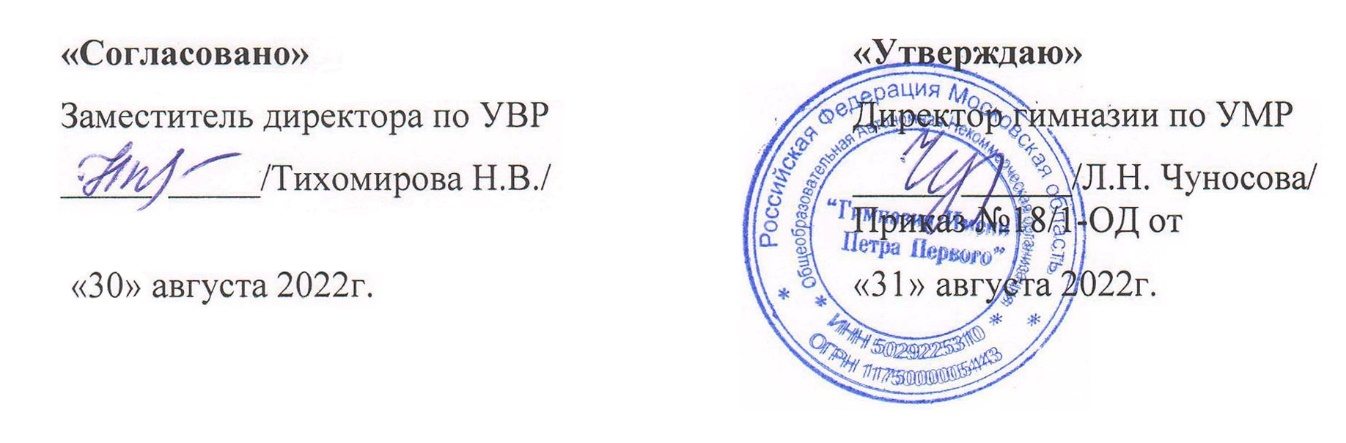 № п/пНаименование разделов и тем программыКоличество часовКоличество часовКоличество часовКоличество часовДата изученияВиды деятельностиВиды, формы контроляЭлектронные (цифровые) образовательные ресурсы№ п/пНаименование разделов и тем программывсегоконтрольные работыконтрольные работыпрактические работыДата изученияВиды деятельностиВиды, формы контроляЭлектронные (цифровые) образовательные ресурсыРаздел 1. Общие сведения о декоративно-прикладном искусствеРаздел 1. Общие сведения о декоративно-прикладном искусствеРаздел 1. Общие сведения о декоративно-прикладном искусствеРаздел 1. Общие сведения о декоративно-прикладном искусствеРаздел 1. Общие сведения о декоративно-прикладном искусствеРаздел 1. Общие сведения о декоративно-прикладном искусствеРаздел 1. Общие сведения о декоративно-прикладном искусствеРаздел 1. Общие сведения о декоративно-прикладном искусствеРаздел 1. Общие сведения о декоративно-прикладном искусствеРаздел 1. Общие сведения о декоративно-прикладном искусстве1.1.Декоративно-прикладное искусство и его виды100001.09.202204.09.2022Наблюдать и характеризовать присутствие предметов декора в предметном мире и жилой среде.;Сравнивать виды декоративно-прикладного искусства по материалу изготовления и практическому назначению.;Анализировать связь декоративно-прикладного искусства с бытовыми потребностями людей.;Самостоятельно формулировать определение декоративно-прикладного искусства;Устный опрос;https://resh.edu.ruРаздел 2. Древние корни народного искусстваРаздел 2. Древние корни народного искусстваРаздел 2. Древние корни народного искусстваРаздел 2. Древние корни народного искусстваРаздел 2. Древние корни народного искусстваРаздел 2. Древние корни народного искусстваРаздел 2. Древние корни народного искусстваРаздел 2. Древние корни народного искусстваРаздел 2. Древние корни народного искусстваРаздел 2. Древние корни народного искусства2.1.Древние образы в народном искусстве211105.09.202216.09.2022Уметь объяснять глубинные смыслы основных знаков-символов традиционного народного (крестьянского) прикладного искусства.; Характеризовать традиционные образы в орнаментах деревянной резьбы, народной вышивки, росписи по дереву и др., видеть многообразное варьирование трактовок.;Выполнять зарисовки древних образов (древо жизни, мать-земля, птица, конь, солнце и др.).;Осваивать навыки декоративного обобщения;Практическая работа; Тестирование;https://resh.edu.ru2.2.Убранство русской избы200119.09.202230.09.2022Изображать строение и декор избы в их конструктивном и смысловом единстве.;Сравнивать и характеризовать разнообразие в построении и образе избы в разных регионах страны.;Находить общее и различное в образном строе традиционного жилища разных народов;Практическая работа;https://resh.edu.ru2.3.Внутренний мир русской избы200103.10.202214.10.2022Называть и понимать назначение конструктивных и декоративных элементов устройства жилой среды крестьянского дома.; Выполнить рисунок интерьера традиционного крестьянского дома;Устный опрос; Практическая работа;https://resh.edu.ru2.4.Конструкция и декор предметов народного быта и труда200117.10.202204.11.2022Изобразить в рисунке форму и декор предметов крестьянского быта (ковши, прялки, посуда, предметы трудовой деятельности).;Характеризовать художественно-эстетические качества народного быта (красоту и мудрость в построении формы бытовых предметов);Устный опрос; Практическая работа;https://resh.edu.ru2.5.Народный праздничный костюм200107.11.202218.11.2022Понимать и анализировать образный строй народного праздничного костюма, давать ему эстетическую оценку.;Соотносить особенности декора женского праздничного костюма с мировосприятием и мировоззрением наших предков.;Соотносить общее и особенное в образах народной праздничной одежды разных регионов России.;Выполнить аналитическую зарисовку или эскиз праздничного народного костюма;Устный опрос; Практическая работа;http://school collection.edu.ru/ https://resh.edu.ru/2.6.Искусство народной вышивки201121.11.202202.12.2022Понимать условность языка орнамента, его символическое значение.; объяснять связь образов и мотивов крестьянской вышивки с природой и магическими древними представлениями.;Определять тип орнамента в наблюдаемом узоре.;Иметь опыт создания орнаментального построения вышивки с опорой на народную традицию;Устный опрос; Практическая работа;https://resh.edu.ru2.7.Народные праздничные обряды (обобщение темы)100005.12.202209.12.2022Характеризовать праздничные обряды как синтез всех видов народного творчества.;Тестирование;https://resh.edu.ruРаздел 3. Народные художественные промыслыРаздел 3. Народные художественные промыслыРаздел 3. Народные художественные промыслыРаздел 3. Народные художественные промыслыРаздел 3. Народные художественные промыслыРаздел 3. Народные художественные промыслыРаздел 3. Народные художественные промыслыРаздел 3. Народные художественные промыслыРаздел 3. Народные художественные промыслыРаздел 3. Народные художественные промыслы3.1.Происхождение художественных промыслов и их роль в современной жизни народов России100012.12.202216.12.2022Наблюдать и анализировать изделия различных народных художественных промыслов с позиций материала их изготовления.;Характеризовать связь изделий мастеров промыслов с традиционными ремёслами.;Объяснять роль народных художественных промыслов в современной жизни;Устный опрос;https://resh.edu.ru3.2.Традиционные древние образы в современных игрушках народных промыслов302219.12.202220.01.2023Рассуждать о происхождении древних традиционных образов, сохранённых в игрушках современных народных промыслов.;Различать и характеризовать особенности игрушек нескольких широко известных промыслов: дымковской, филимоновской, каргопольской и др.; создавать эскизы игрушки по мотивам избранного промысла;Устный опрос; Практическая работа;https://resh.edu.ru3.3.Праздничная хохлома. Роспись по дереву101123.01.202327.01.2023Рассматривать и характеризовать особенности орнаментов и формы произведений хохломского промысла.;Объяснять назначение изделий хохломского промысла.;Иметь опыт в освоении нескольких приёмов хохломской орнаментальной росписи («травка», «кудрина» и др.).;Создавать эскизы изделия по мотивам промысла;Практическая работа;https://resh.edu.ru3.4.Искусство Гжели. Керамика201130.01.202310.02.2023Рассматривать и характеризовать особенности орнаментов и формы произведений гжели.;Объяснять и показывать на примерах единство скульптурной формы и кобальтового декора.;Иметь опыт использования приёмов кистевого мазка.; создавать эскиз изделия по мотивам промысла.;Изображение и конструирование посудной формы и её роспись в гжельской традиции;Устный опрос; Практическая работа;https://resh.edu.ru3.5.Городецкая роспись по дереву201113.02.202324.02.2023Наблюдать и эстетически характеризовать красочную городецкую роспись.; Иметь опыт декоративно-символического изображения персонажей городецкой росписи.;Выполнить эскиз изделия по мотивам промысла;Устный опрос; Практическая работа;https://resh.edu.ru3.6.Жостово. Роспись по металлу101127.02.202303.03.2023Наблюдать разнообразие форм подносов и композиционного решения их росписи.;Иметь опыт традиционных для Жостова приёмов кистевых мазков в живописи цветочных букетов.;Иметь представление о приёмах освещенности и объёмности в жостовской росписи;Устный опрос;https://resh.edu.ru3.7.Искусство лаковой живописи101106.03.202310.03.2023Наблюдать, разглядывать, любоваться, обсуждать произведения лаковой миниатюры.;Знать об истории происхождения промыслов лаковой миниатюры.; объяснять роль искусства лаковой миниатюры в сохранении и развитии традиций отечественной культуры.;Иметь опыт создания композиции на сказочный сюжет, опираясь на впечатления от лаковых миниатюр;Устный опрос;https://resh.edu.ruРаздел 4. Декоративно-прикладное искусство в культуре разных эпох и народовРаздел 4. Декоративно-прикладное искусство в культуре разных эпох и народовРаздел 4. Декоративно-прикладное искусство в культуре разных эпох и народовРаздел 4. Декоративно-прикладное искусство в культуре разных эпох и народовРаздел 4. Декоративно-прикладное искусство в культуре разных эпох и народовРаздел 4. Декоративно-прикладное искусство в культуре разных эпох и народовРаздел 4. Декоративно-прикладное искусство в культуре разных эпох и народовРаздел 4. Декоративно-прикладное искусство в культуре разных эпох и народовРаздел 4. Декоративно-прикладное искусство в культуре разных эпох и народовРаздел 4. Декоративно-прикладное искусство в культуре разных эпох и народов4.1.Роль декоративно-прикладного искусства в культуре древних цивилизаций101113.03.202317.03.2023Наблюдать, рассматривать, эстетически воспринимать декоративно- прикладное искусство в культурах разных народов.;Выявлять в произведениях декоративно-прикладного искусства связь конструктивных, декоративных и изобразительных элементов, единство материалов, формы и декора.;Делать зарисовки элементов декора или декорированных предметов;Устный опрос;https://resh.edu.ru4.2.Особенности орнамента в культурах разных народов100020.03.202324.03.2023Объяснять и приводить примеры, как по орнаменту, украшающему одежду, здания, предметы, можно определить, к какой эпохе и народу он относится.; проводить исследование орнаментов выбранной культуры, отвечая на вопросы о своеобразии традиций орнамента.;Иметь опыт изображения орнаментов выбранной культуры;Устный опрос;https://resh.edu.ru4.3.Особенности конструкции и декора одежды201103.04.202314.04.2023Проводить исследование и вести поисковую работу по изучению и сбору материала об особенностях одежды выбранной культуры, её декоративных особенностях и социальных знаках.;Изображать предметы одежды.;Создавать эскиз одежды или деталей одежды для разных членов сообщества этой культуры;Устный опрос; Практическая работа;https://resh.edu.ru4.4.Целостный образ декоративно-прикладного искусства для каждой исторической эпохи и национальной культуры101117.04.202321.04.2023Участвовать в создании коллективного панно, показывающего образ выбранной эпохи;Устный опрос;https://resh.edu.ruРаздел 5. Декоративно-прикладное искусство в жизни современного человекаРаздел 5. Декоративно-прикладное искусство в жизни современного человекаРаздел 5. Декоративно-прикладное искусство в жизни современного человекаРаздел 5. Декоративно-прикладное искусство в жизни современного человекаРаздел 5. Декоративно-прикладное искусство в жизни современного человекаРаздел 5. Декоративно-прикладное искусство в жизни современного человекаРаздел 5. Декоративно-прикладное искусство в жизни современного человекаРаздел 5. Декоративно-прикладное искусство в жизни современного человекаРаздел 5. Декоративно-прикладное искусство в жизни современного человекаРаздел 5. Декоративно-прикладное искусство в жизни современного человека5.1.Многообразие видов, форм, материалов и техник современного декоративного искусства101124.04.202328.04.2023Наблюдать и эстетически анализировать произведения современного декоративного и прикладного искусства.;Вести самостоятельную поисковую работу по направлению выбранного вида современного декоративного искусства.;Выполнить творческую импровизацию на основе произведений современных художников;Устный опрос;https://resh.edu.ru5.2.Символический знак в современной жизни110002.05.202305.05.2023Объяснять значение государственной символики и роль художника в её разработке.;Разъяснять смысловое значение изобразительно-декоративных элементов в государственной символике и в гербе родного города.;Рассказывать о происхождении и традициях геральдики.; разрабатывать эскиз личной семейной эмблемы или эмблемы класса, школы, кружка дополнительного образования;Тестирование;https://resh.edu.ru5.3.Декор современных улиц и помещений202208.05.202325.05.2023Обнаруживать украшения на улицах родного города и рассказывать о них.; Объяснять, зачем люди в праздник украшают окружение и себя.; Участвовать в праздничном оформлении школы;Практическая работа;https://resh.edu.ruОБЩЕЕ КОЛИЧЕСТВО ЧАСОВ ПО МОДУЛЮОБЩЕЕ КОЛИЧЕСТВО ЧАСОВ ПО МОДУЛЮ3421919№ п/пТема урокаКоличество часовКоличество часовКоличество часовДата изученияВиды, формы контроля№ п/пТема урокавсегоконтрольные работыпрактические работыДата изученияВиды, формы контроля1.Декоративно-прикладное искусство и его виды10006.09.2022Устный опрос;2.Древние образы в народном искусстве11013.09.2022Тестирование;3.Древние образы в народном искусстве10120.09.2022Практическая работа;4.Убранство русской избы10027.09.2022Устный опрос;5.Убранство русской избы10104.10.2022Практическая работа;6.Внутренний мир русской избы10011.10.2022Устный опрос;7.Внутренний мир русской избы10118.10.2022Практическая работа;8.Конструкция и декор предметов народного быта и труда10001.11.2022Устный опрос;9.Конструкция и декор предметов народного быта и труда10108.11.2022Практическая работа;10.Народный праздничный костюм10015.11.2022Устный опрос;11.Народный праздничный костюм10122.11.2022Практическая работа;12.Искусство народной вышивки10029.11.2022Устный опрос;13.Искусство народной вышивки10106.12.2022Практическая работа;14.Народные праздничные обряды (обобщение темы)10013.12.2022Тестирование;15.Происхождение художественных промыслов и их роль в современной жизни народов России10020.12.2022Устный опрос;16.Традиционные древние образы в современных игрушках народных промыслов10010.01.2023Устный опрос;17.Традиционные древние образы в современных игрушках народных промыслов10117.01.2023Практическая работа;18.Традиционные древние образы в современных игрушках народных промыслов10124.01.2023Практическая работа;19.Праздничная хохлома. ‐Роспись по дереву10131.01.2023Практическая работа;20.Искусство Гжели. Керамика10007.02.2023Устный опрос;21.Искусство Гжели. Керамика10114.02.2023Практическая работа;22.Городецкая роспись по дереву10021.02.2023Устный опрос;23.Городецкая роспись по дереву10128.02.2023Практическая работа;24.Жостово. Роспись по металлу10107.03.2023Устный опрос;25.Искусство лаковой жи‐ вописи10114.03.2023Устный опрос;26.Роль декоративно- прикладного искусства в культуре древних цивилизаций10121.03.2023Устный опрос;27.Особенности орнамента в культурах разных народов10004.04.2023Устный опрос;28.Особенности конструкции и декора одежды10011.04.2023Устный опрос;29.Особенности конструкции и декора одежды10118.04.2023Практическая работа;30.Целостный образ декоративно-прикладного искусства для каждой исторической эпохи и национальной культуры10125.04.2023Устный опрос;31.Многообразие видов, форм, материалов и техник современного декоративного искусства10102.05.2023Устный опрос;32.Символический знак в современной жизни11009.05.2023Тестирование;33.Декор современных улиц и помещений10116.05.2023Практическая работа;34.Декор современных улиц и помещений10123.05.2023Практическая работа;ОБЩЕЕ КОЛИЧЕСТВО ЧАСОВ ПО ПРОГРАММЕОБЩЕЕ КОЛИЧЕСТВО ЧАСОВ ПО ПРОГРАММЕ34219